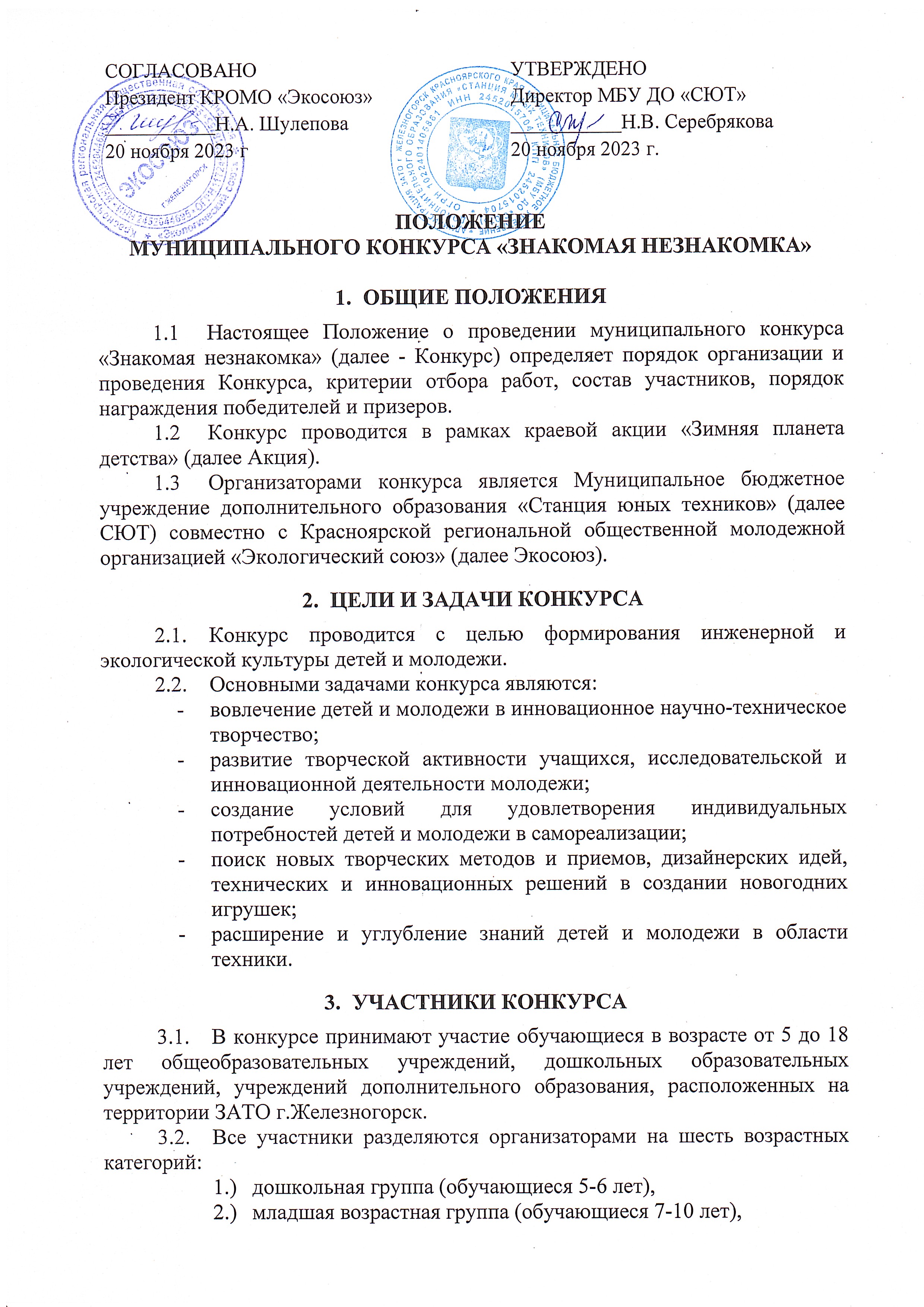 средняя возрастная группа (обучающиеся 11-14 лет), старшая возрастная группа (обучающиеся 15-18 лет), группа – семейное творчество (родители совместно со своими детьми), группа – творческое объединение (педагоги совместно с обучающимися).СОДЕРЖАНИЕ КОНКУРСА «Знакомая незнакомка» - альтернативная новогодняя ель, может быть выполнена с использованием вторичных материалов (пластик, полиэтилен, клеенка, металл, бумага, фольга и т.д.) без использования живых веток хвойных деревьев. Доля вторичных материалов должна составлять не менее 70%. Размеры - от  до 120 cм. Работы должны носить созидательный, позитивный характер и соответствовать тематике конкурса. Приветствуются оригинальные авторские работы с фантазийными элементами.ПОРЯДОК ПРОВЕДЕНИЯКонкурс проводится с 20 ноября по 25 декабря 2023 – в 4 этапа. Этап 1: С 20 ноября по 11 декабря 2023 г. – изготовление елок, проведение конкурса внутри образовательных учреждений (детских садов, школ, учреждений дополнительного образования и т.п.).Этап 2: С 11 декабря по 18 декабря 2023 г. – приём работ победителей первого этапа (этапа 1). Работы принимаются на Станции юных техников в натуральную величину вместе с заявкой. Для всех возрастных групп оформляется ОБЩАЯ ЗАЯВКА от образовательного учреждения исключением может являться «группа – семейное творчество», для которой заявка может быть оформлена как от семьи, так и от образовательного учреждения. ВАЖНО! От учреждения подается одна общая заявка. Подача заявок осуществляется в печатном и электронном виде по электронной почте: shulep60@mail.ru. В теме письма указать: Знакомая незнакомка- и номер учреждения. Количество работ не более 6 от одного образовательного учреждения. Конкурсные работы участникам не возвращаются.Этап 3: С 18 по 21 декабря 2023 г. – Работа жюри,  оценка творческих работ.Этап 4: 22 декабря 2023 г. - Подведение итогов. Награждение.КРИТЕРИИ ОЦЕНИВАНИЯ КОНКУРСНЫХ ЗАДАНИЙКритериями оценивания выполнения конкурсных заданий являются:Соответствие тематике конкурса.Оригинальность изготовления модели ёлки.Аккуратность и качество её исполнения.Композиционное и сюжетное решение.Творческий подход, проявленный при изготовлении ёлки.Технологичность модели ёлки.Наличие всей сопроводительной документации, требуемой настоящим Положением.ПОДВЕДЕНИЕ ИТОГОВ КОНКУРСАПобедители конкурса награждаются дипломами I, II, III степени в каждой возрастной категории по номинациям.Все участники конкурса получают электронное свидетельство участника конкурса.Дипломы победителей и фотографии конкурсных работ-победителей, электронные свидетельства участников и благодарственные письма будут размещены в ВКонтакте в сообществе Станции юных техников по адресу https://vk.com/syt_k26.Жюри конкурса оставляет за собой право не присуждать места, если уровень работ будет неудовлетворительный, а так же имеет право учреждать дополнительные призовые места.По итогам конкурса будет организована выставка работ. Открытие выставочной экспозиции состоится 22 декабря 2023 г. на Станции юных техников по адресу Курчатова,15.РУКОВОДСТВО И КОНТРОЛЬ КОНКУРСАПодготовку и проведение конкурса осуществляет оргкомитет.Оргкомитет формирует экспертный совет для оценивания конкурсных работ.Положение о конкурсе публикуется на сайте http://syt.ru и рассылается в образовательные учреждения по электронной почте.По всем вопросам организации и проведения Конкурса обращаться к  методисту  МБУ ДО «СЮТ» Шулеповой Наталье Алексеевне. Тел. 8 960 756 0230  е-mail:  shulep60@mail.ru.СОСТАВ ОРГКОМИТЕТА КОНКУРСАПриложение 1. ЗАЯВКА на участие в муниципальном этапе  Конкурса «Знакомая незнакомка»Наименование  ОУ__________________________________________________Ответственный от ОУ (ФИО полностью)________________________________________________________________________________________________Тел._______________________e-mail__________________________________Итоги школьного этапа Акции.Участники муниципального этапа Серебрякова Н.В.,директор МБУ ДО «СЮТ»Председатель оргкомитетаКозырева И.С.,заместитель директора МБУ ДО «СЮТ»Член оргкомитетаШулеповой Н.А.,методист, МБУ ДО «СЮТ»Член оргкомитетаСколько всего работ представлено на школьный этап АкцииКоличество участников школьного этапа Организаторы школьного этапа Акции ФИВозраст Школа, класс,ДОУНазвание работыИз каких материалов изготовленаОтветственный 